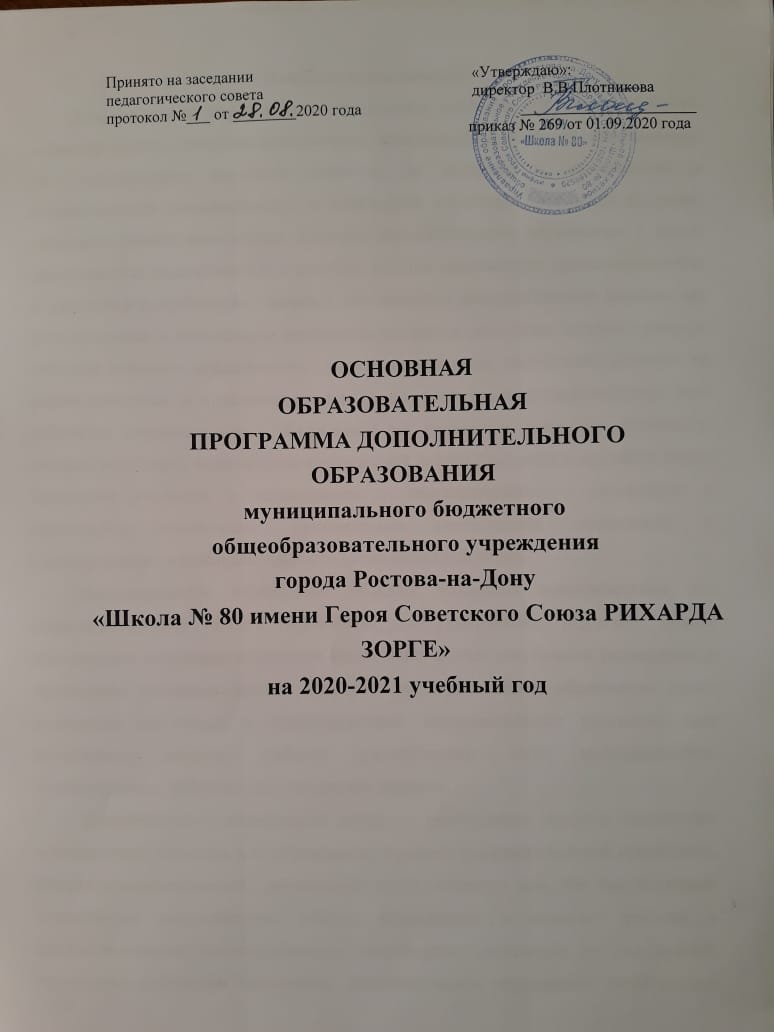 Пояснительная записка        Дополнительное образование - это процесс свободно избранного ребенком освоения знаний, способов деятельности, ценностных ориентаций, направленных на удовлетворение интересов личности, ее склонностей, способностей и содействующей самореализации и культурной адаптации, входящих за рамки стандарта общего образования. Система дополнительного образования в школе выступает как педагогическая структура, которая максимально приспосабливается к запросам и потребностям учащихся, обеспечивает психологический комфорт для всех учащихся и личностную значимость учащихся, дает шанс каждому открыть себя как личность, предоставляет ученику возможность творческого развития по силам, интересам и в индивидуальном темпе, налаживает взаимоотношения всех субъектов дополнительного образования на принципах реального гуманизма, активно использует возможности окружающей социокультурной и духовной пищи, побуждает учащихся к саморазвитию и самовоспитанию, к самооценке и самоанализу,	обеспечивает оптимальное соотношение управления и самоуправления в жизнедеятельности школьного коллектива.Дополнительное образование обладает большими возможностями для совершенствования общего образования, его гуманизации; позволяет полнее использовать потенциал школьного образования за счет углубления, расширения и применения школьных знаний; позволяет расширить общее образование путем реализации досуговых и индивидуальных образовательных программ, дает возможность	каждому ребенку удовлетворить свои индивидуальные познавательные, эстетические, творческие запросы.Дополнительное образование детей — необходимое звено в воспитании многогранной личности, в ее образовании, в ранней профессиональной ориентации. Ценность дополнительного образования детей состоит в том, что оно усиливает вариативную составляющую общего образования и помогает ребятам в профессиональном самоопределении, способствует реализации их сил, знаний, полученных в базовом компоненте. Дополнительное образование детей создаетюному человеку условия, чтобы полноценно прожить пору детства. Ведь если ребенок полноценно живет, реализуя себя, решая задачи социально значимые, выходит даже в профессиональное поле деятельности, то у него будет гораздо больше возможностей достичь в зрелом возрасте больших результатов, сделать безошибочный выбор. Дополнительное образование способствует возникновению у ребенка потребности в саморазвитии, формирует у него готовность и привычку к творческой деятельности, повышает его собственную самооценку и его статус в глазах сверстников, педагогов, родителей. Занятость обучающихся во внеучебное время содействует укреплению самодисциплины, развитию самоорганизованности и самоконтроля, появлению навыков содержательного проведения досуга, позволяет формировать у детей практические навыки здорового образа жизни, умение противостоять негативному воздействию окружающей среды. Массовое участие детей в досуговых программах способствует сплочению школьного коллектива, укреплению традиций гимназии, утверждению благоприятного социально-психологического климата в ней.Педагогический коллектив понимает, что между знаниями, которые даются в школе, и теми, что нужны учащимся в жизни, пока имеется большой разрыв. Это суждение разделяют и сами школьники, которые сегодня больше всего ценят здоровье, уверенность в себе, любовь, то есть ценности индивидуальнопсихологического  плана. Следом идут: интересная работа, материальный достаток, дружная семья, домашний уют. Причем интересно, что отдых и развлечения как жизненные ценности ставятся учащимися на одно из последних мест в ранжировании. Молодежь неравнодушна к образованию, но хотела бы, чтобы оно было более жизненным и личностно ориентированным. Очевидно, что одно только базовое образование не в состоянии решить эту проблему. Поэтому так важно умело использовать огромные возможности дополнительного образования, благодаря которому каждый ученик действительно получит возможность самостоятельно выбирать вид деятельности, определить свой собственный образовательный путь.Научно-педагогической основой организации образовательного процесса в области дополнительного образования в школе являются личностно-ориентированные технологии обучения. Дополнительное образование позволяет создавать условия для оптимального развития личности и наиболее полного удовлетворения образовательных потребностей детей и их родителей, что особенно важно, поскольку не все дети обладают способностями к академическому учению. Для системной и качественной реализации дополнительного образования в гимназии создана программа дополнительного образования. В программе отражены цели и задачи, направленные на развитие системы дополнительного образования в гимназии, а также средства и механизмы, обеспечивающие их практическую реализацию. Конечным результатом реализации программы должна стать вариативная система дополнительного образования, которая будет создавать условия для свободного развития личности каждого ученика гимназии.Цель и задачи дополнительного образования школыЦель дополнительного образования школы: создание оптимальных педагогических условий для всестороннего удовлетворения потребностей учащихся и развития их индивидуальных склонностей и способностей, мотивации личности к познанию и творчеству.Задачи дополнительного образования школы:формирование условий	для создания единого образовательногопространства;изучение интересов и потребностей учащихся в дополнительном образовании;расширение различных видов деятельности в системе дополнительного образования детей для наиболее полного удовлетворения интересов и потребностей учащихся в объединениях по интересам;создание условий для привлечения к занятиям в системе дополнительного образования детей большего числа учащихся среднего и старшего возраста;определение содержания дополнительного образования детей, его форм и методов работы с учащимися с учетом их возраста и интересов;развитие научного, творческого потенциала личности и формирование нового социального опыта;решение проблемы занятости детей в пространстве свободного времени;создание максимальных условий для освоения учащимися духовных и культурных ценностей,воспитания уважения к истории, культуре своего и других народов и ориентация в информационном пространстве;сохранение психического и физического здоровья учащихся.Функции системы дополнительного образования гимназии - образовательная - обучение ребенка по дополнительным образовательным программам, получение им новых знаний;- воспитательная - формирование в гимназии культурной среды, определение на этой основе четких нравственных ориентиров, ненавязчивое воспитание детей через их приобщение к культуре;- информационная - передача педагогом ребенку максимального объема информации (из которого последний берет столько, сколько хочет и может усвоить);- коммуникативная - это расширение возможностей, круга делового и дружеского общения ребенка со сверстниками и взрослыми в свободное время; рекреационная - организация содержательного досуга как сферы восстановления психофизических сил ребенка;- профориентационная - формирование устойчивого интереса к социально значимым видам деятельности, содействие определения жизненных планов ребенка; интеграционная - создание единого образовательного пространства гимназии; компенсаторная - освоение ребенком новых направлений деятельности, углубляющих и дополняющих основное (базовое) образование и создающих эмоционально значимый для ребенка фон освоения содержания общего образования, предоставление ребенку определенных гарантий достижения успеха в избранных им сферах творческой деятельности;- социализации - освоение ребенком социального опыта, приобретение им навыков воспроизводства социальных связей и личностных качеств, необходимых для жизни;- самореализации - самоопределение ребенка в социально и культурно значимых формах жизнедеятельности, проживание им ситуаций успеха, личностное саморазвитие.Концептуальная основа дополнительного образования в школеОсновное назначение дополнительного образования - развитие мотиваций личности к познанию и творчеству, реализация дополнительных программ в интересах личности.Дополнительное	образование	-	практико-ориентированная формаорганизации культурно-созидательной деятельности ребенка.Дополнительное образование - проектно-проблемный тип деятельности, который является базовой сферой развивающего образования.Дополнительное	образование	-	дополнительность, непрерывность,системность в образовательной системе.Дополнительное образование - форма реализации педагогического принципа природосообразности.Дополнительное образование - условие для личностного роста, которое формирует систему знаний, конструирует более полную картину мира и помогает реализовывать собственные способности и склонности ребенка, обеспечивает органическое сочетание видов досуга с различными формами образовательной деятельности, формирует дополнительные умения и навыки в опоре на основное образование.В основе формирования программы лежит системно-деятельностный подход, который предполагает:воспитание и развитие качеств личности, отвечающих требованиям информационного общества, инновационной экономики, задачам построения демократического гражданского общества на основе толерантности, диалога культур и уважения многонационального, поликультурного и поликонфессионального состава российского общества;переход к стратегии социального проектирования и конструирования в системе образования на основе разработки содержания и технологий образования, определяющих пути и способы достижения социально желаемого уровня (результата) личностного и познавательного развития учащихся;ориентацию на результаты образования как системообразующий компонент Стандарта, где развитие личности обучающегося на основе усвоения универсальных учебных действий, познания и освоения мира составляет цель и основной результат образования;признание решающей роли содержания образования и способов организации образовательной деятельности и учебного сотрудничества в достижении целей личностного, социального и познавательного развития учащихся;учет индивидуальных возрастных, психологических и физиологических особенностей учащихся, роли и значения видов деятельности и форм общения для определения целей образования и воспитания и путей их достижения;разнообразие индивидуальных образовательных траекторий и индивидуального развития каждого учащегося (включая одаренных детей и детей с ограниченными возможностями здоровья), обеспечивающих рост творческого потенциала, познавательных мотивов, обогащение форм учебного сотрудничества и расширение зоны ближайшего развития.При организации дополнительного образования детей гимназия опирается на следующие приоритетные принципы:принцип гуманистической направленности образования. Принцип предполагает последовательное отношение педагога к воспитаннику как к ответственному и самостоятельному субъекту собственного развития, стратегию его взаимодействия с личностью и коллективом в воспитательном процессе на основе субъект- субъектных отношений. Реализация этого принципа оказывает существенное влияние на становление человека, на все аспекты его социализации. Именно воспитание определяет то, что человек успешно осваивает позитивные (а не асоциальные или антисоциальные) нормы и ценности, создаёт условия для эффективной реализации себя как субъекта социализации; помогает ему достичь баланса между адаптированностью в обществе и обособлением в нём, то есть, в той или иной мере минимизировать степень становления его жертвой социализации. Реализация принципа в практике эффективно влияет на развитие у воспитуемых рефлексии и саморегуляции, на формирование их отношений к миру и с миром, к себе и с самим собой, на развитие чувства собственного достоинства, ответственности; на формирование демократического и гуманистического взглядов.принцип природосообразности. Его современная трактовка предполагает, что образование должно основываться на научном понимании взаимосвязи естественных и социальных процессов, согласовываться с общими законами развития природы и человека, воспитывать его сообразно полу и возрасту, а также формировать у него ответственность за развитие самого себя, за состояние и дальнейшую эволюцию ноосферы. У человека необходимо культивировать определённые этические установки по отношению к природе, к планете и биосфере в целом, а также природоохранное и ресурсосберегающее мышление и поведение.принцип кулътуросообразности в современной трактовке предполагает, что образование должно основываться на общечеловеческих ценностях культуры и строиться в соответствии с непротиворечащими общечеловеческими ценностями и нормами национальных культур и особенностями, присущими населению тех или иных регионов. Образование должно приобщать человека к различным пластам культуры этноса, общества, мира в целом, помогать человеку приспосабливаться к тем изменениям, которые постоянно происходят в нём самом и в окружающем его мире, находить способы минимизации отрицательных последствий инноваций. Однако реализация этого принципа существенно осложняется в связи с тем, что общечеловеческие ценности культуры и ценности конкретных социумов не только не идентичны, но могут довольно существенно различаться. Нахождение баланса ценностей различных культур и субкультур - одно из условий эффективности образования.принцип незавершимости воспитания. Принцип вытекает из мобильного характера социализированное, который свидетельствует о незавершимости развития личности на каждом возрастном этапе. Каждый возрастной этап развития человека является самостоятельной индивидуальной и социальной ценностями (а не только и не столько этапами подготовки к дальнейшей жизни). В каждом человеке всегда есть нечто незавершённое и в принципе незавершимое, ибо, находясь в диалогических отношениях с миром и с самим собой, он всегда сохраняет потенциальную возможность изменения и самоизменения. Соответственно воспитание необходимо строить таким образом, чтобы на каждом возрастном этапе каждый человек имел возможность заново познать себя и других, реализовать свои возможности, найти своё место в мире.принцип вариативности образования. В современных обществах вариативностьобразования определяется многообразием и мобильностью как потребностей и интересов личности, так и потребностей общества. Условия для развития и духовно-ценностной ориентации человека планомерно создаются на федеральном, региональном, муниципальном и локальном уровнях:	основываясь наобщечеловеческих ценностях; учитывая этнические особенности и местные условия; используя имеющиеся и создавая новые возможности для реализации личностного, возрастного, дифференцированного и индивидуального подходов в образовательных организациях.принцип центрацииобразования на развитии личности. В современной трактовке этот принцип предполагает, что стратегия и тактика обучения и воспитания должны быть направлены на помощь ребенку в становлении, обогащении и совершенствовании его человеческой сущности, в создании условий для развития личности, исходя из её приоритета перед группой и коллективом.принцип диалогичности образования. Тенденция последних десятилетий рассматривать образование как субъект-субъектный процесс позволяет сформулировать этот принцип как важнейший для педагогики. Принцип предполагает, что духовно-ценностная ориентация человека и в большой мере его развитие осуществляются в процессе взаимодействия педагогов и учащихся, содержанием которого являются обмен ценностями (интеллектуальными, эмоциональными, моральными, экспрессивными, социальными и др.), а также совместное продуцирование ценностей в быту и жизнедеятельности образовательных организаций. Этот обмен становится эффективным, если педагоги стремятся придать диалогический характер своему взаимодействию с учащимися. Диалогичность образования не предполагает равенства между педагогом и учеником, что обусловлено различиями в возрасте, жизненном опыте, социальных ролях, но требует искренности и взаимного уважения.Система дополнительного образования
как способ учета индивидуальных особенностей учащихсяС целью учета индивидуальных потребностей учащихся, их социальной адаптации, развития способностей школа развивает и поддерживает систему дополнительного образования, внеклассной и внеурочной деятельности.Система дополнительного образования МБОУ «Школа № 80», включающая в себя всё разнообразие направлений, обеспечивающих интересы детей всех возрастов, с 1 по 11 классы, предоставляет широкие возможности для сохранения и изучения педагогических традиций и, одновременно, позволяет внедрять самые современные методы обучения, развития и воспитания, основанные на гуманистических ценностях педагогики сотрудничества.В 2020-2021 учебном году реализуется 11 дополнительных общеразвивающих программ по 6 направленностям: техническая; физкультурно-спортивная; художественная; социально-педагогическая; естественно-научная, туристско-краеведческая.На базе школы функционирует 11 кружков  дополнительного образования, в которых занимаются 216 учащихся школы. Образовательная программа системы дополнительного образования школы нацелена:на обеспечение права семьи на удовлетворение культурно-образовательных потребностей;свободы выбора и уровня качества образовательных и досуговых видов деятельности в соответствии с индивидуальными ценностными ориентациями каждого обучающегося. Особое внимание уделяется социализации личности каждого обучающегося, а именно:выявление и учёт в образовательно-развивающей деятельности, индивидуальнопсихологических особенностей обучающихся, возрастные особенности, опору на детскую любознательность, пытливость ума, специфику развития их познавательной и эмоционально-волевой сферы;приобщение воспитанников к достижениям национальной и мировой культуры;проектирование образовательно-развивающего пространства для освоения разнообразных форм деятельности и мышления с учётом развития жизненного и социального опыта обучающихся.Образовательная программасистемы дополнительного образования школ обеспечивает:предоставление разнообразия и качества образовательных услуг;создание условий для выбора направлений, форм и видов образовательной и досуговой деятельности;развитие индивидуальных способностей, общей культуры, навыков творческой и продуктивной деятельности обучающихся;расширение возможностей свободы мировосприятия и средств педагогической поддержки уникального пути развития и самоопределения каждого обучающегося.Нормативно-правовая база образовательной программы
системы дополнительного образования школы:Конвенция о правах ребёнка;Закон  «Об образовании в Российской Федерации» от 29 декабря 2012 г. N 273- ФЗ;Приказ Министерства просвещения России от 03.09.2019  №467 "Об утверждении Целевой модели развития региональных систем развития дополнительного образования детей";Приказ Министерства просвещения Российской Федерации от 09 ноября 2018 N 196 «Об утверждении Порядка организации и осуществления образовательной деятельности по дополнительным общеобразовательным программам»;Постановление Главного государственного санитарного врача РФ от 4 июля 2014 г. № 41 «Об утверждении СанПиН 2.4.4.3172-14 «Санитарно - эпидемиологические требования к устройству, содержанию и организации режима работы образовательных организаций дополнительного образования детей»;Программа развития школы;Устав школы.Учебный план образовательной программы
системы дополнительного образования школыУчебный план образовательной программы системы дополнительного образования школы сформирован на основе нормативно-правовой базы, упомянутой выше, а так же соответствует требованиям, установленными СанПин. Система дополнительного образования школы выстроена в едином образовательном пространстве школы. Кадровое и методическое обеспечение соответствует требованиям плана кружковой  деятельности.Учебные  программы дополнительного образованияДополнительное образования обучающихся школы реализуется через техническую, естественнонаучную, физкультурно-спортивную, художественную, туристско-краеведческую и социально-педагогическую направленности.Целью технической направленности дополнительного образования является развитие интереса детей к технике как объекту творчества, формирование стремления к познанию, учению и выбору профессии, обогащение личности, содействие приобретению практических умений, творческих способностей талантливой молодёжи.Целью художественно-эстетической  направленности является: нравственное и художественно-эстетическое развитие личности ребенка в системе дополнительного образования. В ходе достижения этой цели задачами объединений являются: - развитие способности эстетического восприятия прекрасного, вызов чувства радости и удовлетворения от выполненной работы, развитие творческих способностей;- развитие эстетического восприятия произведений музыкальной культуры, произведений искусства, природы;- способствование социальной адаптации обучающихся посредством приобретения профессиональных навыков и развитие коммуникабельности при общении в коллективе;- формирование художественно-эстетических знаний, умений и навыков.Целью физкультурно-спортивной направленности дополнительного образования является воспитание и привитие навыков физической культуры обучающихся, формирование потребности здорового образа жизни. Работа с обучающимися предполагает решение следующих задач: -создание условий для развития физической активности с соблюдением гигиенических норм и правил;- формирование ответственного отношения к ведению честной игры, к победе и проигрышу;- организация межличностного взаимодействия на принципах успеха.Программы естественно-научной направленности в системе дополнительного образования ориентированы на развитие познавательной активности, самостоятельности, любознательности, на дополнение и углубление школьных программ по физике, математике, технике, информатике способствуют формированию интереса к научно-исследовательской деятельности обучающихся.Целью туристско-краеведческой направленности является совершенствование системы образования на основе изучения родного края с использованием туристско-краеведческой деятельности, способствующей воспитанию нравственно здоровых, физически сильных молодых людей, любящих свою Родину и ответственных за ее будущее.Задачи:-усвоение комплекса краеведческих знаний о природе, истории и культуре родного края в процессе внеучебной деятельности; -создание условий в образовательном пространстве для проявления и развития ключевых компетентностей школьников;-формирование потребности в активной жизненной позиции по сохранению и преобразованию родного края;Социально-педагогическая направленность в системе дополнительного образования ориентирована на изучение психологических особенностей личности, познание мотивов своего поведения, формирование личности как члена коллектива, а в будущем как члена общества, изучение межличностных взаимоотношений, адаптацию в коллективе. Содержание образовательных программ соответствует:достижениям мировой культуры, российским традициям;определенному уровню образования;направленностям дополнительных общеразвивающих программ;современным образовательным технологиям, которые отражены:- в принципах обучения;- в формах и методах обучения;- в методах контроля и управления образовательной деятельностью;- в средствах обучения.Используемые методы организации образовательной деятельности в системе дополнительного образования Учреждения:практические (упражнения, самостоятельные задания)наглядные (наглядные пособия, технические средства обучения)демонстрационные (экскурсии, посещение культурологических учреждений)дидактические (использование обучающих пособий)иллюстративные (использование иллюстративного материала художественной и периодической печати)словесные (объяснение, рассказ, беседа, описание, разъяснение)игровые (основаны на игровой деятельности воспитанников)ассоциативные (основаны на ассоциациях – высших корковых функций головного мозга)технологические (использование различных педагогических технологий в организации работы с детьми)репродуктивные (форма овладения материалом, основанная на воспроизводящей функции памяти). Используются при повторении, закреплении.Объяснительно-иллюстративные (объяснение, описание на иллюстративном фактическом материале)проблемные (проблемная ситуация, научный поиск)частично-поисковые (предположения, самостоятельность рассуждения, постановка отдельных проблемных вопросов)исследовательские (самостоятельные наблюдения, исследовательские задания)Формы занятий: индивидуальные, групповые, фронтальныеВиды занятий:Игры (познавательные, творческие, диагностические, ролевые и т.д.)КонкурсСоревнованиеЭкскурсияКонцертВыставка и т.д. Условия реализации образовательной            программы дополнительного образованияРазвитие системы дополнительного образования детей зависит от успешности решения целого ряда задач организационного, кадрового, материально-технического, программно-методического, психологического характера.Организационно-педагогические условия направлены на развитие системы дополнительного образования детей в Школе и способствуют созданию единого воспитательного и образовательного пространства. Для этого ежегодно анализируются и  учитываются интересы и потребности детей и их родителей (законных представителей) в дополнительном образовании. Важно также учесть особенности Учреждения, его приоритетные направления работы, основные задачи, которые оно призвано решать, а также сложившиеся традиции, материально-технические и кадровые возможности.Данные условия способствуют возможности  взаимопроникновения, интеграции основного и дополнительного образования детей.Занятиями по программам дополнительного образования охвачены дети в возрасте от 7 до 16 лет. Каждый ребенок может заниматься в одной или нескольких группах. Однако в соответствии с СанПиН, посещение ребенком занятий более чем в 2-х объединениях (секций, студий и т.д.) не рекомендуется. Предпочтительно совмещение занятий спортивного и неспортивного профиля.Продолжительность занятий исчисляется в академических часах – 40 – 45 минут.Учебный год в объединениях дополнительного образования начинается  с 1 сентября и заканчивается для 1-8 классов 31 мая, для 9 и 11 классов - 25 мая текущего года.Занятия проходят в следующих формах организации образовательного процесса (в зависимости от содержания программы): индивидуальные, групповые, массовые. Виды занятий по программе определяются содержанием программы и могут предусматривать лекции, практические занятия, круглые столы, мастер-классы,  ролевые игры, тренинги, выполнение самостоятельной работы, концерты, выставки, творческие отчеты, соревнования и другие виды учебных занятий и учебных работ.Срок освоения программы (количество недель, месяцев, лет) определяется  содержанием программы и обеспечивает возможность достижения планируемых результатов. Периодичность и продолжительность занятий определяется содержанием программы.Прием детей в объединения осуществляется по желанию обучающихся (родителей (законных представителей)).Обучение ведется в соответствии с календарным ученым графиком и учебным планом дополнительного образования.В МБОУ «Школа № 80» имени Героя Советского Союза РИХАРДА ЗОРГЕ» созданы необходимые условия для организации дополнительного образования:Кадровые условия – направлены на профессиональный рост педагогов дополнительного образования. Поддерживается творческое сотрудничество педагогов дополнительного образования с учителями-предметниками, классными руководителями, совместное обсуждение волнующих всех проблем (воспитательных, дидактических, общекультурных).Психологические условия направлены на создание комфортной обстановки, и, в частности, в рамках дополнительного образования детей, способствующей творческому и профессиональному росту педагога. Об успехах в области дополнительного образования Школы информируются все участники образовательных отношений.Материально-технические условия обеспечивают:- возможность достижения обучающимися определенных результатов;        -соблюдение санитарно-гигиенических норм, требований пожарной и электробезопасности, охраны здоровья обучающихся и охраны труда работников.Кабинеты Школы оборудованы интерактивными досками, экранами, обеспечивающими информационную среду для эксперимента и наглядной деятельности, имеющие выход в сеть «Интернет».Для занятий по художественной направленности имеется кабинет музыки, изобразительного искусства, актовый зал, кабинет швейного дела.Кабинет изобразительного искусства оснащен необходимыми материалами: наглядные наборы муляжей, репродукций, мультимедийное оборудование.Кабинет музыки обеспечен следующим оборудованием: музыкальный центр, синтезатор, музыкальные инструменты, компьютер с выходом в сеть «Интернет», фонотека.Спортивный зал включает набор спортивного инвентаря: мячи волейбольные, мячи баскетбольные, футбольные, скакалки, обручи,  сетка волейбольная, маты, канат, скамейки, а также спортивные комплексы для лазания, подтягивания.Актовый зал (на 220 посадочных мест) имеет оборудование для проведения массовых мероприятий: 4 колонки, моноблок, проектор, экран,  микшерный пульт, микрофоны, синтезатор, фортепиано.Для реализации курса «Шаг за шагом к безопасности» имеются в наличии 1 пневматическая винтовка и 1 макет автомата АК-47.Система представления результатов школьников:участие в соревнованиях, конкурсах, конференциях школьного, муниципального, регионального и федерального уровня;итоговые выставки творческих работ обучающихся;презентации итогов работы объединений;ведение школьной газеты, реализация проектовОжидаемые результаты реализации
программ дополнительного образования школысоздание в школе  единой системы дополнительного образования, которая будет способствовать свободному развитию личности каждого ученика;повышение процента охвата обучающихся дополнительным образованием;увеличение доли детей участвующих в мероприятиях, обозначенным календарным планом воспитательной работы гимназии;расширение различных видов деятельности в системе дополнительного образования детей для наиболее полного удовлетворения интересов и потребностей, учащихся в объединениях по интересам;увеличение числа учащихся, достигающих высоких результатов в определенных видах деятельности;целенаправленная организация свободного времени большинства учащихся школы;внедрение в образовательный процесс современных методик обучения и воспитания.Целевые ориентиры системы дополнительного образованияЦелями развития системы дополнительного образования является:- содействие формированию образованной творческой гармоничной личности выпускника, социально адаптированной и социально защищённой в современной социокультурной ситуации;- дальнейшая гуманизация отношений в школьном сообществе;- содействие проявлению и развитию индивидуальных способностей личности учащегося;- создание условий для самореализации всех участников образовательного процесса;- создание новых коллективов дополнительного образования в соответствии с социальным заказом;- составление программы диагностики процесса становления индивидуальности учащегося;- повышение квалификации педагогов дополнительного образования.Приложение 2к приказу №  269  от  01.09. 2020г.Учебный план дополнительного образования (кружковой деятельности)МБОУ «Школа № 80» на 2020-2021 учебный годПриложение 3к приказу № 269  от 01.09.2020г.Расписание дополнительного образования (кружковой деятельности) МБОУ «Школа № 80»  2020-2021 учебный годПриложение 4к приказу №  269 от  01.09.2020г.Комплектование групп дополнительного образования (кружковой деятельности)НаправлениеНазвание программыВозраст учащихсяКлассыЧисло группКоличество часов в неделюКоличество человек в группеКоличество часов за годФизкультурно-оздоровительноеШахматы7-161-11121570Физкультурно-оздоровительноеЮИД10-154-92415 и 15140Физкультурно-оздоровительноеШаг за шагом к безопасности13-158122270Физкультурно-оздоровительноеТяжёлая атлетика11-165-10121570Художественно-эстетическоеВесёлые нотки(хоровое пение)9-163-112418 и 22140Художественно-эстетическоеОраторское искусство(Юный оратор)11-155-9121570Художественно-эстетическоеТеатральный кружок7-163-9121570Туристско-краеведческоеЮный экскурсовод11-165-10121770Естественно-научноеУдивительная физика15-1610121570Социально-педагогическоеЮный журналист11-155-8121770ТехническоеРобототехника11-155-8121570ВСЕГО7-161-111326216910Название кружкаРуководительКабинетДень неделиВремяОраторское искусствоА.В.Глебова333вторник15.00-16.30Юный журналистН.Н.Архарова205пятница15.00-16.30Шаг за шагом к безопасностиО.И.Безматерных417средачетверг15.00-15.40ШахматыР.А.Решетников417суббота15.00-16.30Весёлые нотки (хор)И.В.Власенко423суббота (младшая группа)(старшая группа)11.50-13.2013.30-14.50Удивительная физикаВ.И.Снежков120суббота15.00-16.30ЮИДВ.Н.Архипова314понедельник, вторникчетверг, пятница13.10- 13.50Юный экскурсоводГ.А.Кибаловамузей школысуббота13.30- 15.00Тяжёлая атлетикаА.В.Лобжанидзеспортивный залчетвергсуббота15.20-16.009.20-10.00Театральный кружокВ.И.Генчева304вторник, пятница15.00-15.40РобототехникаМ.В.Перун305суббота11.30-13.00№ п/пНаправлениеНазвание программыКоличество группКоличество учащихся1.Физкультурно-оздоровительноеШахматы1151.Физкультурно-оздоровительноеЮИД2301.Физкультурно-оздоровительноеШаг за шагом к безопасности1221.Физкультурно-оздоровительноеТяжёлая атлетика1152.Художественно-эстетическоеВесёлые нотки(хоровое пение)2402.Художественно-эстетическоеОраторское искусство (Юный оратор)115Художественно-эстетическоеТеатральный кружок1153.Туристско-краеведческоеЮный экскурсовод1174.Социально-педагогическоеЮный журналист1175.Естественно-научноеУдивительная физика1156.ТехническоеРобототехника115ВСЕГО13216